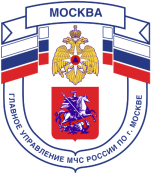 Главное управление МЧС России по г. Москве Управление по Новомосковскому и Троицкому АО1 региональный отдел надзорной деятельности и профилактической работы119034, г. Москва, поселение Сосенское, поселок Газопровод, д. 15, телефон: 8(495)817-60-74,E-mail: nitao1@gpn.moscow_____________________________________________________________________________МЕРЫ ПОЖАРНОЙ БЕЗОПАСНОСТИ НА ДАЧНОМ УЧАСТКЕС наступлением весенне-летнего пожароопасного периода возрастает угроза возникновения пожаров.Уважаемые жители Новомосковского АО!В пожароопасный период на дачных участкахЗАПРЕЩАЕТСЯ:- выжигать сухую траву;- складировать на участках отходы и мусор;- бросать непотушенные спички, окурки;- оставлять на солнце тару с горючими газами;- разводить костры, сжигать мусор, отходы, тару;- оставлять без присмотра топящиеся печи.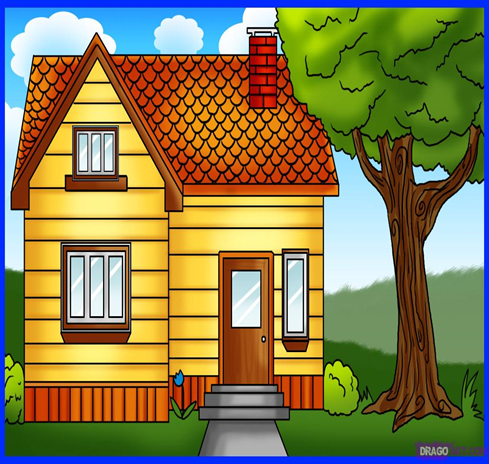 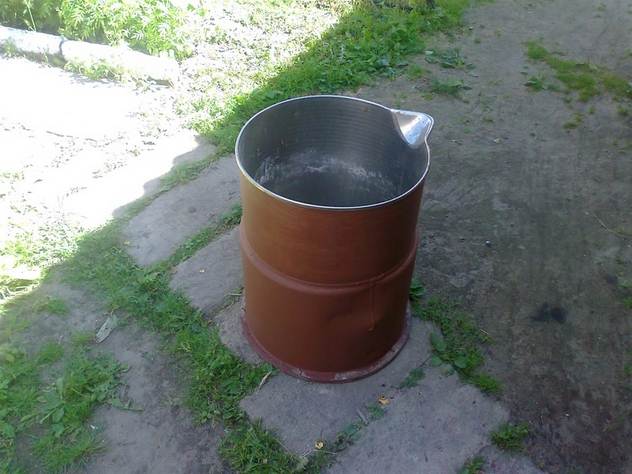 Чтобы избежать пожара необходимо:- соблюдать меры предосторожности при пользовании газовыми приборами;- иметь на участке запасы воды для пожаротушения;- сухую траву, строительный мусор – складировать и сжигать в контейнерах (бочках);- своевременно ремонтировать отопительные печи, очищать дымоходы от сажи.Телефон пожарной охраны – 101, 112Единый телефон доверия ГУ МЧС России по г. Москве: +7(495) 637-22-22mchs.qov.ru – официальный интернет сайт МЧС России